Yearly Learning Challenge Overview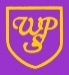 Year                                                                                                                                                                                                      2019 / 2020Yearly Learning Challenge OverviewYear                                                                                                                                                                                                      2019 / 2020Yearly Learning Challenge OverviewYear                                                                                                                                                                                                      2019 / 2020Yearly Learning Challenge OverviewYear                                                                                                                                                                                                      2019 / 2020Yearly Learning Challenge OverviewYear                                                                                                                                                                                                      2019 / 2020Yearly Learning Challenge OverviewYear                                                                                                                                                                                                      2019 / 2020Yearly Learning Challenge OverviewYear                                                                                                                                                                                                      2019 / 2020Yearly Learning Challenge OverviewYear                                                                                                                                                                                                      2019 / 2020Yearly Learning Challenge OverviewYear                                                                                                                                                                                                      2019 / 2020AUTUMN TERMAUTUMN TERMAUTUMN TERMSPRING TERMSPRING TERMSPRING TERMSUMMER TERMSUMMER TERMPrime Learning ChallengeAre you what you eat?Can we explore the world?Can we explore the world?Are you a master of magic?Are you a master of magic?Who has invaded us?How brave a warrior are you?What makes the earth angry?English Reading / Writing / Spelling / Punctuation / GrammarReading / Writing / Spelling / Punctuation / GrammarReading / Writing / Spelling / Punctuation / GrammarReading / Writing / Spelling / Punctuation / GrammarReading / Writing / Spelling / Punctuation / GrammarReading / Writing / Spelling / Punctuation / GrammarReading / Writing / Spelling / Punctuation / GrammarReading / Writing / Spelling / Punctuation / GrammarWriting Composition / Transcription / Analysis and Presentation through the context of themed writing opportunityComposition / Transcription / Analysis and Presentation through the context of themed writing opportunityComposition / Transcription / Analysis and Presentation through the context of themed writing opportunityComposition / Transcription / Analysis and Presentation through the context of themed writing opportunityComposition / Transcription / Analysis and Presentation through the context of themed writing opportunityComposition / Transcription / Analysis and Presentation through the context of themed writing opportunityComposition / Transcription / Analysis and Presentation through the context of themed writing opportunityComposition / Transcription / Analysis and Presentation through the context of themed writing opportunityAuthor focus / Text Charlie and the  Chocolate Factory (Roald Dahl)Charlie and the  Chocolate Factory (Roald Dahl)Gulliver’s TravelsHarry Potter and the Philosopher’s Stone(JK Rowling)Harry Potter and the Philosopher’s Stone(JK Rowling)Harry Potter and the Philosopher’s Stone(JK Rowling)Romans on the Rampage (Jeremy Strong)Escape from PompeiiAuthor focus / Text Charlie and the  Chocolate Factory (Roald Dahl)Charlie and the  Chocolate Factory (Roald Dahl)Gulliver’s TravelsThe Magic Finger (Roald Dahl)The Magic Finger (Roald Dahl)Cut-throat Celts (Horrible Histories)Romans on the Rampage (Jeremy Strong)Escape from PompeiiMathematicsNumber and Place ValueAddition and SubtractionAddition and SubtractionMultiplicationDivisionFractionsStatisticsFractionsStatisticsShapePosition and DirectionMeasurement(including time)ScienceAnimals including humansAnimals including humansMagnets and ForcesMagnets and ForcesLight and ShadowPlantsRocks and SoilsComputingUnit 3.5 We are CommunicatorsUnit 3.1We are programmersUnit 3.1We are programmersUnit 3.6We are opinion pollstersUnit 3.6We are opinion pollstersUnit 3.3We are presentersUnit 3.2We are bug fixersUnit 3.4We are network engineersDesign and TechnologyFood (Chocolate Bar)Mechanical Systems (moving heavy objects)-Christmas related?Mechanical Systems (moving heavy objects)-Christmas related?Textiles (Weaving)HistoryCeltsChanges in Britain from Stone Age to the Iron AgeSkills: Chronology           Historical            EnquiryRomansThe Roman Empire and its impact on BritainSkills: Chronology            Historical             EnquiryGeographyEuropean Study:ParisSettlement and land usePhysical and human featuresEuropean Study:ParisSettlement and land usePhysical and human featuresSettlement and land use (Celts)Volcanos and EarthquakesArt and DesignCollage (Sweet Wrappers)Sculpture (magical creatures)Sculpture (magical creatures)Observational Drawing (shadows)Printing (Mosaics) PaintingVolcano artist?MusicFife lessons: pitch, rhythm, symbols, durationFife lessons: pitch, rhythm, symbols, durationFife lessons: pitch, rhythm, symbols, durationFife lessons: pitch, rhythm, symbols, durationFife lessons: pitch, rhythm, symbols, durationFife lessons: pitch, rhythm, symbols, durationFife lessons: pitch, rhythm, symbols, durationFife lessons: pitch, rhythm, symbols, durationMusicPE –games, gym, danceGamesGamesGamesGymnastics/DanceGymnastics/DanceAthleticsGamesGamesREBeliefsWhat do different people believe about God?BeliefsWhat do different people believe about God?BeliefsWhat do different people believe about God?PracticesHow do faith communities demonstrate what is sacred?PracticesHow do faith communities demonstrate what is sacred?PracticesHow do faith communities demonstrate what is sacred?Forms of ExpressionHow do believers use symbolism to show their beliefs?Forms of ExpressionHow do believers use symbolism to show their beliefs?REChristianity/Islam/JudaismChristianity/Islam/JudaismChristianity/Islam/JudaismChristianity/Islam/JudaismChristianity/Islam/JudaismChristianity/Islam/JudaismChristianity/Islam/JudaismChristianity/Islam/JudaismSpanishNumbers to 30 / days of the week / months of the year / my birthday / the faceNumbers to 30 / days of the week / months of the year / my birthday / the faceNumbers to 30 / days of the week / months of the year / my birthday / the faceNumbers to 30 / days of the week / months of the year / my birthday / the faceNumbers to 30 / days of the week / months of the year / my birthday / the faceNumbers to 30 / days of the week / months of the year / my birthday / the faceNumbers to 30 / days of the week / months of the year / my birthday / the faceNumbers to 30 / days of the week / months of the year / my birthday / the faceWSFLManaging relationshipsCoping with lifeCommunicating clearlyEngaging with the community (School linking project)Managing mediaEngaging with the community (School linking project)Managing mediaDeveloping a healthy lifestyleDeveloping a healthy lifestyleUnderstanding rights and responsibilitiesArt of thinkingEffective decision makingManaging financeBLP MuscleCapitalisingImaginingManaging DistractionsPlanningPerseverancePlanningPerseveranceRevisingImitatingRevisingImitatingCapitalisingNoticingListening & EmpathyPlanningAbsorptionQuestioningRevisingCollaboration